Таблица 1. Основные параметры отопительных агрегатов VEHER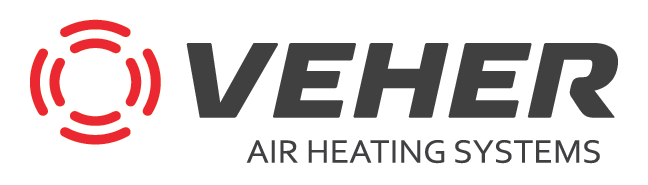 Рисунок 1. Воздухонагреватель VEHER AC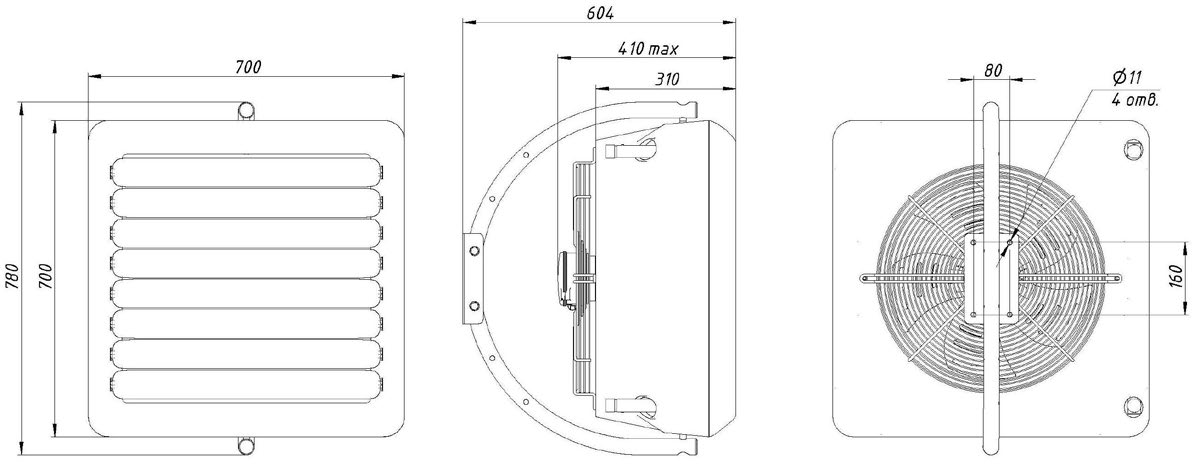 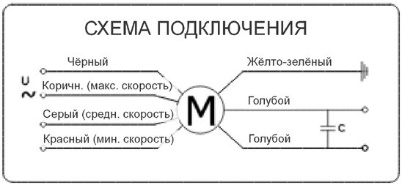 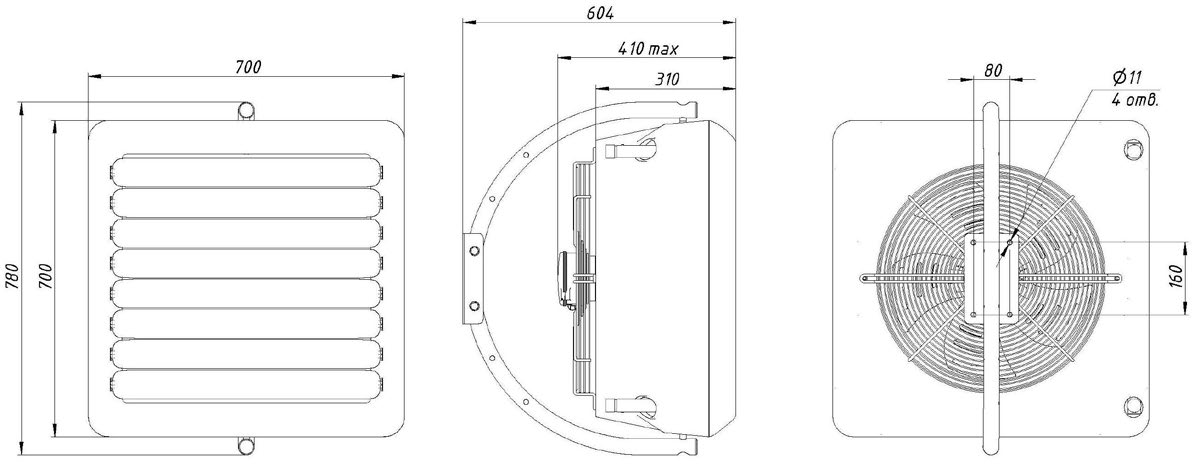 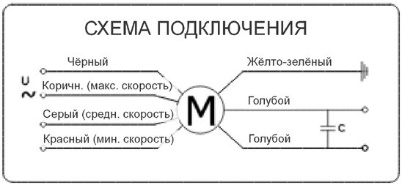 Изготовитель: ООО «ТЕРМА»Россия, 141190, г. Фрязино, Московская обл., Заводской проезд, 6аВОЗДУХОНАГРЕВАТЕЛЬVEHER ACПаспорт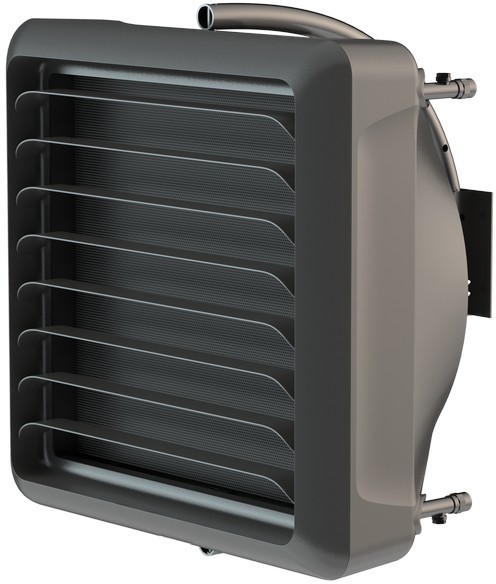 1	НАЗНАЧЕНИЕ И ПРИНЦИП РАБОТЫ.Воздухонагреватель VEHER AC является компактным местным устройством для обогрева помещения или его части.Агрегат осуществляет нагрев и циркуляцию воздуха трёхскоростным осевым вентилятором, который направляет воздух через высокоэффективный медно-алюминиевый теплообменник. Все элементы агрегата – теплообменник, вентилятор и корпус изделия спроектированы чтобы достичь оптимальную тепловую мощность для каждого обогреваемого помещения.4 СВИДЕТЕЛЬСТВО О ПРИЕМКЕВоздухонагреватель VEHER AC1 соответствует ТУ 4864-017-05199319- 2023 и характеристикам, изложенным в п.п. 2.1, 2.2 настоящего паспорта, и признан годным к эксплуатации.ТЕХНИЧЕСКИЕ ДАННЫЕ.Габаритные, присоединительные и установочные размеры приведены на рисунке 1.Основные параметры воздухонагревателя должны соответствовать указанным в таблице 1.Воздухонагреватель предназначен для нагревания воздуха в условиях умеренного климата 3-ей категории по ГОСТ 15150.Должность и подпись лица,ответственного за приемку  	М.П. ОТКОкружающая среда не должна содержать агрессивных газов и паров в количествах, превышающих требования санитарных норм.Присоединение трубопроводов к патрубкам выполняется на резьбе.Максимальное рабочее давление теплоносителя составляет 1,6 Мпа.Максимальная температура теплоносителя составляет 150°С.ВНИМАНИЕ!Предприятие-изготовитель оставляет за собой право внесения изменений в конструкцию, не ухудшающие характеристикиВНИМАНИЕ!При присоединении входного и выходного патрубков теплообменника к сети соблюдать особую осторожность. В процессе монтажа ЗАПРЕЩАЕТСЯподгибать и деформировать патрубки.КОМПЛЕКТ ПОСТАВКИ.В комплект поставки теплообменника входят:Воздухонагреватель  	– 1 шт.Крепёжная дуга	– 1 шт.Крепёжная пластина	– 2 шт.Комплект крепежа	– 1 комплектПаспорт	– 1 шт.5	ГАРАНТИЙНЫЕ ОБЯЗАТЕЛЬСТВА.Предприятие-изготовитель	гарантирует	соответствие	агрегата требованиям ТУ 4864-017-05199319-2023 при соблюдении правил эксплуатации.Гарантийные срок устанавливается 3 года со дня ввода в эксплуатацию, но не более 39 месяцев со дня отгрузки его потребителю.6	УКАЗАНИЯ ПО РЕМОНТУ И ЭКСПЛУАТАЦИИ.Не реже одного раза в год производить профилактические работы, которые включают:Очистку пластин теплообменника от пыли сжатым воздухом или струей воды давлением не более 3 МПа и температурой не более 90°СПромывку трубной системы теплообменника рекомендуется проводить кислотным раствором «Комплексон», «Трилон-Б» или их аналогамиПосле промывки провести опрессовку теплообменника водой под рабочим давлением, выявленные при этом дефекты устранитьПромывка и опрессовка теплообменника должны производиться только аттестованными специалистами.Основными неисправностями агрегата агрегата являются:нарушения герметичности в паяных швах теплообменника и/или разрушение трубок в результате размораживания;выход из строя вентилятора.При ремонте теплообменника дефекты в местах соединения медной трубки и стального коллектора запаивают припоем П21 ТУ 48-21-843-87, используя в качестве флюса буру В18 ГОСТ 8429. Калачи, трещины и свищи в медных трубках запаивают припоем ПМФОЦр 6-4-0,03 ТУ 48-21-603-89. Температура плавления припоев 650-900 °С.ТипоразмерТипоразмерAC1AC1AC1AC1AC2AC2AC2AC2AC3AC3AC3AC3Ном. мощность, кВтНом. мощность, кВт303030305050505080808080Расход воздуха,м3/часРасход воздуха,м3/час530053005300530048504850485048505700570057005700Эл. мощность, ВтЭл. мощность, Вт240240240240240240240240365365365365Ток, АТок, А1,11,11,11,11,11,11,11,11,61,61,61,6Масса, кгМасса, кг292929293131313133333333Т.воды вх./вых.°C90/7080/6070/5060/4090/7080/6070/5060/4090/7080/6070/5060/40Тепловая мощность,кВт034,129,224,319,456,848,640,532,390,377,965,653,1Тепловая мощность,кВт531,927,022,117,153,044,936,728,584,572,159,747,3Тепловая мощность,кВт1029,624,719,814,949,341,132,924,778,766,353,941,3Тепловая мощность,кВт1527,422,417,512,545,537,329,120,972,860,548,035,4Тепловая мощность,кВт2025,020,115,210,241,733,525,317,067,054,642,129,4Темп. воздуха на выходе,°C0191614113530252047413428Темп. воздуха на выходе,°C5232017153732272249433630Темп. воздуха на выходе,°C10272421184035302551453832Темп. воздуха на выходе,°C15302825224338332853474033Темп. воздуха на выходе,°C20343128264641353055484235Расход воды, м3/час01,501,281,060,842,502,131,761,403,983,412,862,30Расход воды, м3/час51,411,180,960,742,341,971,601,243,723,162,602,05Расход воды, м3/час101,311,080,860,642,171,801,431,073,472,912,351,79Расход воды, м3/час151,210,980,760,542,001,631,270,973,212,652,091,54Расход воды, м3/час201,100,880,660,441,841,471,100,742,952,391,831,28Падение давления,кПа0111111111919191940393939Падение давления,кПа5111111111919191940404039Падение давления,кПа10111111112020201940404040Падение давления,кПа15111111112020202041414040Падение давления,кПа20121212122020202041414140